Supplementary Table 1 Echocardiography: methodology and definitions.In accordance with the design of the Síncrone study and with the practice of the centers involved, echocardiographic studies were performed before device implantation, at hospital discharge, and at three, six and 12±1 months after implantation.In line with the recommendations of the European and US guidelines on echocardiography, the following parameters were assessed whenever possible, according to the available facilities and practice of the centers:IVC: inferior vena cava; LA: left atrial; LV: left ventricular; LVEF: left ventricular ejection fraction; MR: mitral regurgitation; PASP: pulmonary artery systolic pressure; RA: right atrial; TAPSE: tricuspid annular plane systolic excursion; TDI: tissue Doppler imaging.DefinitionsAtrioventricular dyssynchrony was assessed by measuring left ventricular filling time (LVFT) and the RR interval and defined as LVFT/RR (14) ≤40%. Interventricular dyssynchrony was defined as a difference of ≥40 ms between left and right ventricular pre-ejection times (from QRS onset to beginning of aortic and pulmonary flow by pulsed Doppler) or as LV pre-ejection time ≥140 ms.Intraventricular dyssynchrony was defined (1) by the method of Pitzalis et al., in left parasternal view on M-mode echocardiography, as time between septal excursion to posterior excursion peak ≥130 ms and (2) by the method of Bax et al., in apical view on tissue Doppler imaging measuring time to peak systolic velocity in the basal segment of the inferior septum and lateral wall in apical 4-chamber view and time to peak systolic velocity s' in the basal segment of the anterior septum and the posterior wall in apical 3-chamber view, as a difference of ≥60 ms between lateral and septal inferior systolic velocity and/or between posterior and anterior septal systolic velocity.Mechanical dyssynchrony (post-systolic contraction, septal flash, or paradoxical septal motion) was also reported if assessed qualitatively.Assessment by speckle-tracking echocardiography was considered optional.Supplementary Table 2 Distribution of patients with cardiac resynchronization devices (n=135) by QRS duration and morphology according to the European guidelines on heart failure.Supplementary Table 3 Demographic, clinical and echocardiographic characteristics of patients who underwent echocardiographic assessment of dyssynchrony (n=82).Supplementary Table 4 Centers participating in the Síncrone study.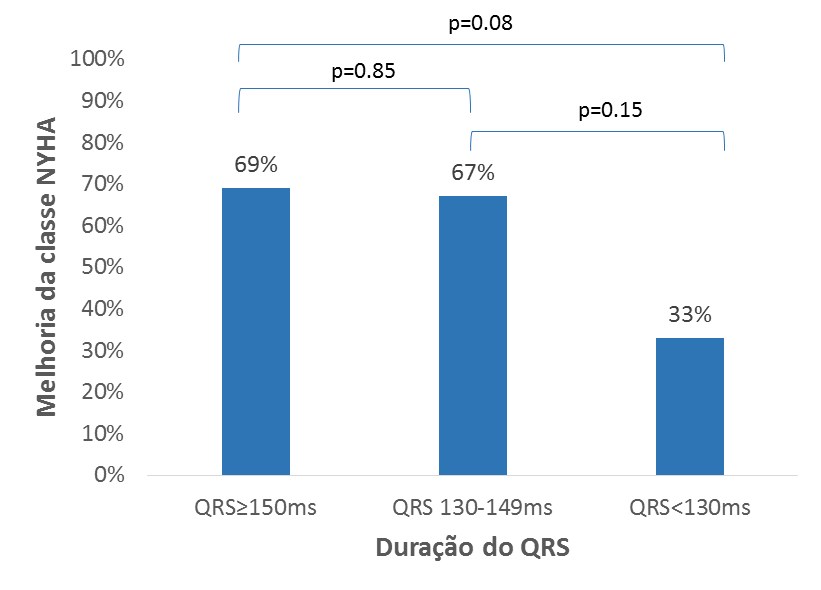 Supplementary Figure 1 Distribution of patients with cardiac resynchronization devices (n=135) by QRS duration and percentage with improvement in NYHA functional class. NYHA: New York Heart Association.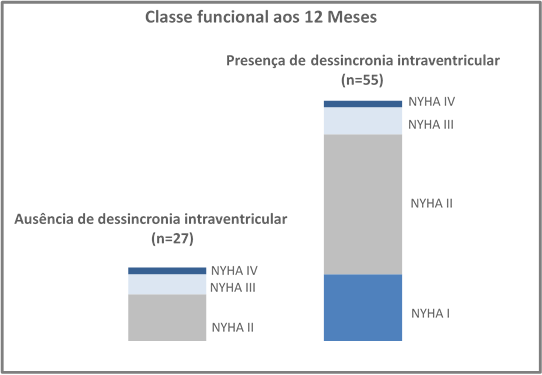 Supplementary Figure 2 NYHA functional class at 12 months according to the presence of intraventricular dyssynchrony at baseline assessment (n=82).LVEF by Simpson’s biplane methodLV end-diastolic and end-systolic volumesEjection volumeCardiac output and cardiac indexEnd-diastolic wall thicknessLA volume indexE/A ratio of transmitral flowE-wave deceleration timeEarly diastolic septal wave velocity (e') by TDIE/e' ratioDiastolic filling time Presence and severity (regurgitant volume) of diastolic MRRV diastolic diameterRA volumeIVC diameter and respiratory variationPeak tricuspid regurgitation velocityEstimated PASPRV longitudinal systolic function (TAPSE and/or tricuspid annular systolic velocity, S', by TDI)Distribution according to the 2008 guidelines2Distribution according to the 2008 guidelines2QRS ≥120 ms(class I recommendation, level of evidence A)128 (95%)Other7 (5%)Distribution according to the 2016 guidelines11Distribution according to the 2016 guidelines11QRS ≥150 ms and LBBB(class I recommendation, level of evidence A)95 (70%)QRS ≥150 ms and no LBBB(class IIa recommendation, level of evidence B)4 (3%)QRS 130-149 ms and LBBB( class I recommendation, level of evidence B)22 (16%)QRS 130-149 ms and no LBBB(class IIb recommendation, level of evidence B)3 (2%)Other (QRS <130 ms)11 (8%)LBBB: complete left bundle branch block.Age, years68±10Male, n (%)57 (70)Baseline NYHA class, n (%)IIIIIIIV029 (35)51 (62)2 (2)NYHA class at 12 months after implantation, n (%)IIIIIIIV17 (21)49 (60)13 (16)3 (4)LBBB, n (%)74 (90)QRS, n (%)≥150 ms130-149 ms66 (80)8 (10)LVEF, %27±6LVEDD index, ml/m2113±40LVESD index, ml/m279±32Atrioventricular dyssynchrony, n (%)15 (18)Intraventricular dyssynchrony, n (%)55 (67)Interventricular dyssynchrony, n (%)34 (41)LVEDD: left ventricular end-diastolic diameter; LVEF: left ventricular ejection fraction; LVESD: left ventricular end-systolic diameter; NYHA: New York Heart Association functional class.LVEDD: left ventricular end-diastolic diameter; LVEF: left ventricular ejection fraction; LVESD: left ventricular end-systolic diameter; NYHA: New York Heart Association functional class.CenterLead investigatorNo. of patientsCentro Hospitalar do FunchalNuno Santos10Centro Hospitalar Lisboa OcidentalPedro Adragão250Centro Hospitalar Vila Nova de GaiaJoão Primo2Hospital da Luz (Lisboa)Pedro Adragão4Hospital da Universidade de CoimbraLuís Elvas17Hospital de FaroIlídio de Jesus12Hospital de Santa Maria (Lisbon)João de Sousa6Hospital de Santa Marta (Lisbon)Manuel Nogueira / Mário Oliveira56Hospital de Santo António (Porto)Hipólito Reis3Hospital de São João (Porto)Raquel Taboada15Hospital de São Pedro (V. Real)Paulo Fontes8Hospital de São Teotónio (Viseu)António Costa21Hospital Distrital de SantarémVítor Martins2Hospital do Divino Espírito Santo (Ponta Delgada)Dinis Martins46Hospital Fernando da Fonseca (Amadora-Sintra)Francisco Madeira25Hospital Garcia de Orta (Almada)Luís Brandão9